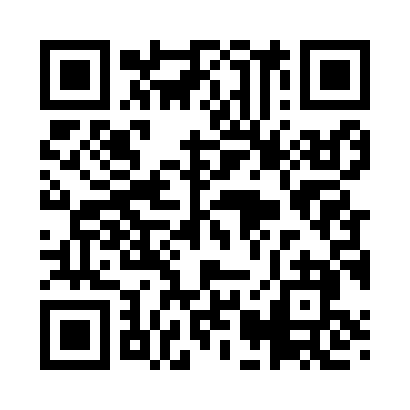 Prayer times for Coburnville, Massachusetts, USAMon 1 Jul 2024 - Wed 31 Jul 2024High Latitude Method: Angle Based RulePrayer Calculation Method: Islamic Society of North AmericaAsar Calculation Method: ShafiPrayer times provided by https://www.salahtimes.comDateDayFajrSunriseDhuhrAsrMaghribIsha1Mon3:295:1312:504:538:2610:102Tue3:305:1412:504:538:2610:093Wed3:315:1412:504:538:2610:094Thu3:325:1512:504:538:2510:085Fri3:335:1612:504:538:2510:086Sat3:345:1612:514:538:2510:077Sun3:355:1712:514:538:2410:078Mon3:365:1812:514:538:2410:069Tue3:375:1812:514:538:2410:0510Wed3:385:1912:514:538:2310:0411Thu3:395:2012:514:538:2310:0312Fri3:405:2112:524:538:2210:0213Sat3:415:2112:524:538:2110:0214Sun3:425:2212:524:538:2110:0115Mon3:445:2312:524:538:209:5916Tue3:455:2412:524:538:199:5817Wed3:465:2512:524:538:199:5718Thu3:475:2612:524:538:189:5619Fri3:495:2712:524:538:179:5520Sat3:505:2712:524:528:169:5421Sun3:515:2812:524:528:169:5222Mon3:535:2912:524:528:159:5123Tue3:545:3012:524:528:149:5024Wed3:555:3112:524:528:139:4825Thu3:575:3212:524:518:129:4726Fri3:585:3312:524:518:119:4627Sat4:005:3412:524:518:109:4428Sun4:015:3512:524:508:099:4329Mon4:035:3612:524:508:089:4130Tue4:045:3712:524:508:079:4031Wed4:055:3812:524:498:069:38